* If the link is tricky to use, try ‘Chrome’ as your web browser as it doesn’t seem to work as well on Internet Explorer.DayLiteracyMathsCurriculumMonLesson 1 – Famous speechesUse the following link: https://www.hamilton-trust.org.uk/blog/learning-home-packs/> Learning at Home Packs for English> Year 5 English  Week 6> Year 5 Day 1What the video clips on bbc programmes about famous speeches – ‘I have a dream’. Think about language features.Read some famous speeches and answer the questions.* See note at bottom of pageLesson 1 – Multiply 2 digit numbersClick on the following link:https://whiterosemaths.com/homelearning/year-5/ and click on Summer Term Week  (Week commencing 4th May)  > Lesson 1Watch the video clip which explains the mathematical concepts and follow the link to ‘Get the Activity’. The children can then complete the activity and check their answers.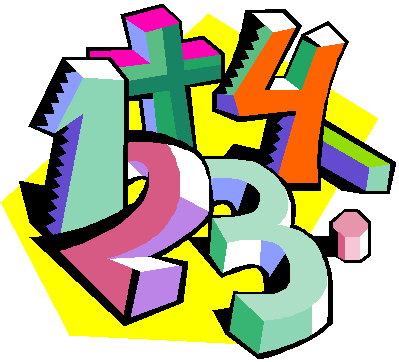 French – On the Move: Transporthttps://www.twinkl.co.uk/resource/tp2-l-118-planit-french-year-4-on-the-move-lesson-packUse the above lesson pack to learn the French for different types of transport.Play Loto!(Bingo). The kids love playing this game!TuesLesson 2 – Malala YousafzaiUse the following link: https://www.hamilton-trust.org.uk/blog/learning-home-packs/> Learning at Home Packs for English> Year 5 English  Week 6> Year 5 Day 2Read and reflect on a speech. Write to Malala about her speech..Lesson 2 – Multiply 4 digits by 2 digitsClick on the following link:https://whiterosemaths.com/homelearning/year-5/ and click on Summer Term Week 3 (Week commencing 4th May)  > Lesson 2Watch the video clip which explains the mathematical concepts and follow the link to ‘Get the Activity’. The children can then complete the activity and check their answers.Science – MagnetsLook at the following web page: https://www.bbc.co.uk/bitesize/topics/zyttyrd/articles/zpvcrdmhttps://www.bbc.co.uk/bitesize/topics/zyttyrd/articles/zw889qtMake a poster about magnets, use key vocabulary from the video clips and web pages, use bright, bold, eye-catching colours and create a poster full of information about magnets and magnetism. Extension: Go on a magnet hunt around your house and investigate all of the things that use magnets in our households.WedLesson 3 –  Persuasive FeaturesUse the following link: https://www.hamilton-trust.org.uk/blog/learning-home-packs/> Learning at Home Packs for English> Year 5 English  Week 6> Year 5 Day 3Look for persuasive features in the lyrics of the protest song ‘Streets of London’.Change the words of the song to make a new song.Lesson 3 –  Divide with remaindersClick on the following link:https://whiterosemaths.com/homelearning/year-5/ and click on Summer Term Week 3 (Week commencing 4th May)  > Lesson 3Watch the video clip which explains the mathematical concepts and follow the link to ‘Get the Activity’. The children can then complete the activity and check their answers.Maths Mastery https://www.twinkl.co.uk/resource/year-5-diving-into-mastery-divide-with-remainders-teaching-pack-t-m-30589Lake District Topic Lesson 3 – Grid ReferencesHow to use four and six figure grid references to locate places on a map.Use the  powerpoint from the following Twinkl lesson pack to help explain how to use grid references:https://www.twinkl.co.uk/resource/tp2-g-049-planit-geography-year-5-marvellous-maps-lesson-4-grid-references-lesson-packThen complete the lesson activity in the pack: Cracking a Code.You may also like to look at local OS maps and find grid references for locations in the Lake District to link with our topic.ThursLesson 4 –  Old Deuteronomy (Relative Clauses)Use the following link: https://www.hamilton-trust.org.uk/blog/learning-home-packs/> Learning at Home Packs for English> Year 5 English  Week 6> Year 5 Day 4Read the poem ‘Old Deuteronomy’ and answer the questions.Revise relative clauses.Lesson 4 –  Divide a 3 digit number by a 1 digit numberClick on the following link:https://whiterosemaths.com/homelearning/year-5/ and click on Summer Term Week 3 (Week commencing 4th May)  > Lesson 4Watch the video clip which explains the mathematical concepts and follow the link to ‘Get the Activity’. The children can then complete the activity and check their answers.Art/Design – Andy Warhol, theory behind his workhttps://www.bbc.co.uk/teach/class-clips-video/art-and-design-ks2-andy-warhols-marilyn-diptych/z42r2sgWatch the BBC video clip above and think about the final question – if you had to be a well known celebrity, what would it be for? Create a short piece of writing explaining if you were famous, what would it be for?FriLesson 5 – Old Deuteronomy (Relative Pronouns)Use the following link: https://www.hamilton-trust.org.uk/blog/learning-home-packs/> Learning at Home Packs for English> Year 5 English  Week 6> Year 5 Day 5Listen to and watch two versions of the poem and write a fourth scene.Revise relative pronouns.Lesson 5 – Maths ChallengeClick on the following link:https://whiterosemaths.com/homelearning/year-5/ and click on Summer Term Week 3 (Week commencing 4th Ma)  > Lesson 5Watch the video clip which explains the mathematical concepts and follow the link to ‘Get the Activity’. The children can then complete the activity and check their answers.Arnside Archive The Arnside Archive Group have invited the people of Arnside to write a diary about your experiences during the Covid-19 Pandemic. Each week the children could write a diary entry for the week. This could be a family diary, photos, pictures, jokes, practical tips etc. Activity – Write your diary entry for the previous week.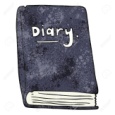 